НОВОСТИ СПОРТА И ВФСК ГТО Верхнехавского муниципального район.Первенство России по волейболу г. ВоронежКоманда юношей  2011 г.р. МКУ ДО Верхнехавская ДЮСШ  по волейболу примет участие в Первенстве России по волейболу. Тренер И. Кулаков.В соревнованиях примут участие 16 команд. Наши соперники – г. Калуга и г. Белгород.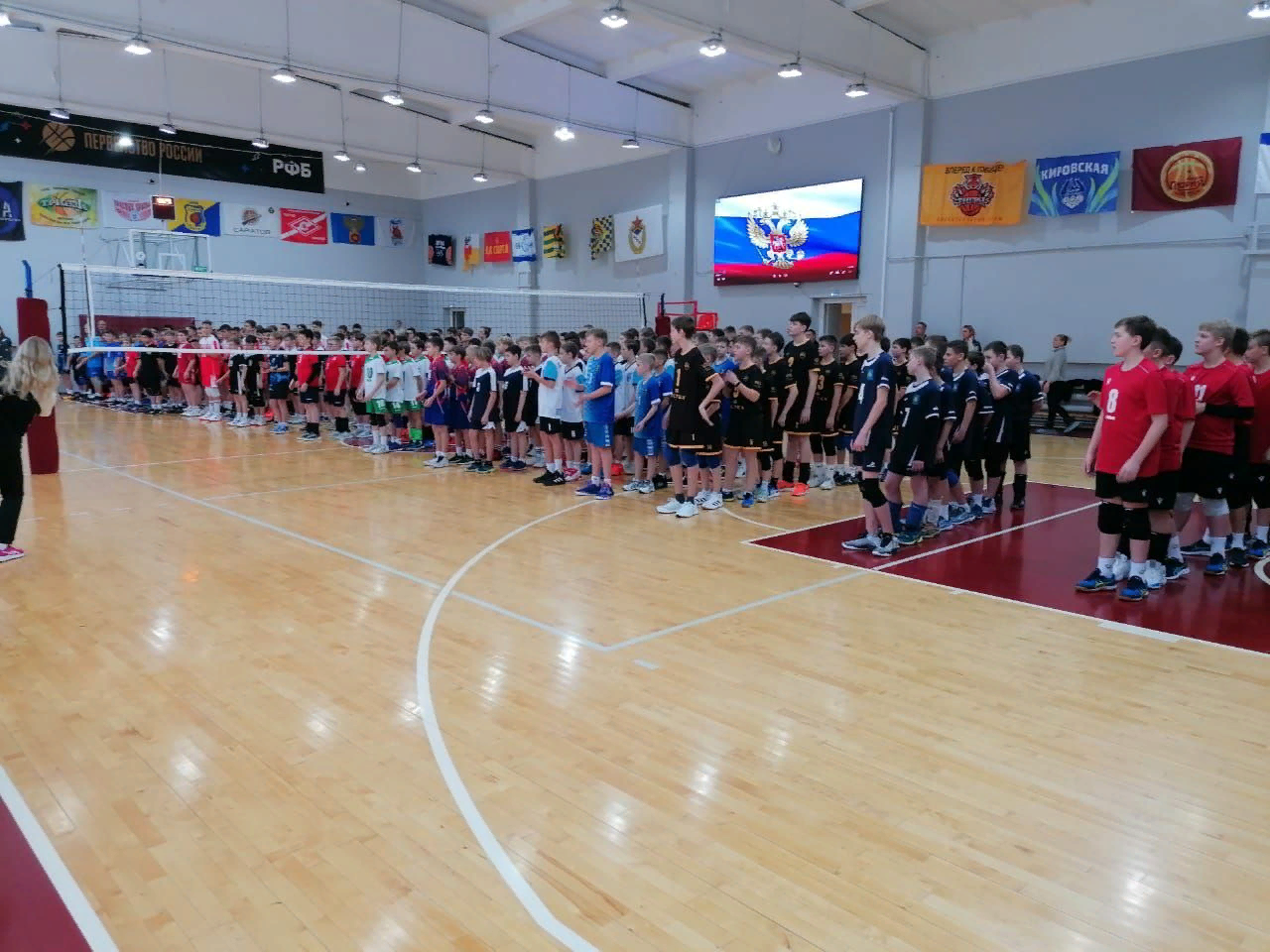 